AGENDAADA COUNTY SOLID WASTE ADVISORY COMMITTEEREGULAR MEETINGOctober 27, 202111:30 a.m. – 1:00 p.m.WEBEX Call to Order Rollcall:       Peter McCullough			Richard Llewellyn              Steve Cory		                        David Hershey              James Pavelek				         Ex-Officio Members		Mark Fulwiler				Bob Bennett		Chad Gordon				David Dean		Mike MurgoitioAction ItemsAgenda Approval:Approval of Minutes:New BusinessNew landfill rate structure-Tom OtteNew citizen representative to fill absent seat – Open discussionExpanded contractor hours at the landfill – Tom OtteGoose Creek fire – Tom OtteCourthouse booked, possible venues for SWAC meetings – Open discussionOld BusinessOther BusinessCity UpdatesBoiseMeridianIntroduction of new Meridian Solid Waste Manager-Steve CoryGarden CityEagleStarKunaContractor UpdatesRepublic ServicesHardin SanitationTimber Creek RecyclingNext Meeting Date: January 26, 2022Adjournment:Any person needing special accommodations to participate in the above noticed meeting should contact the Ada County Solid Waste Department at 208-577-4725.If you would like to listen to the SWAC meeting, email Tom Otte at totte@adacounty.id.gov  for the link.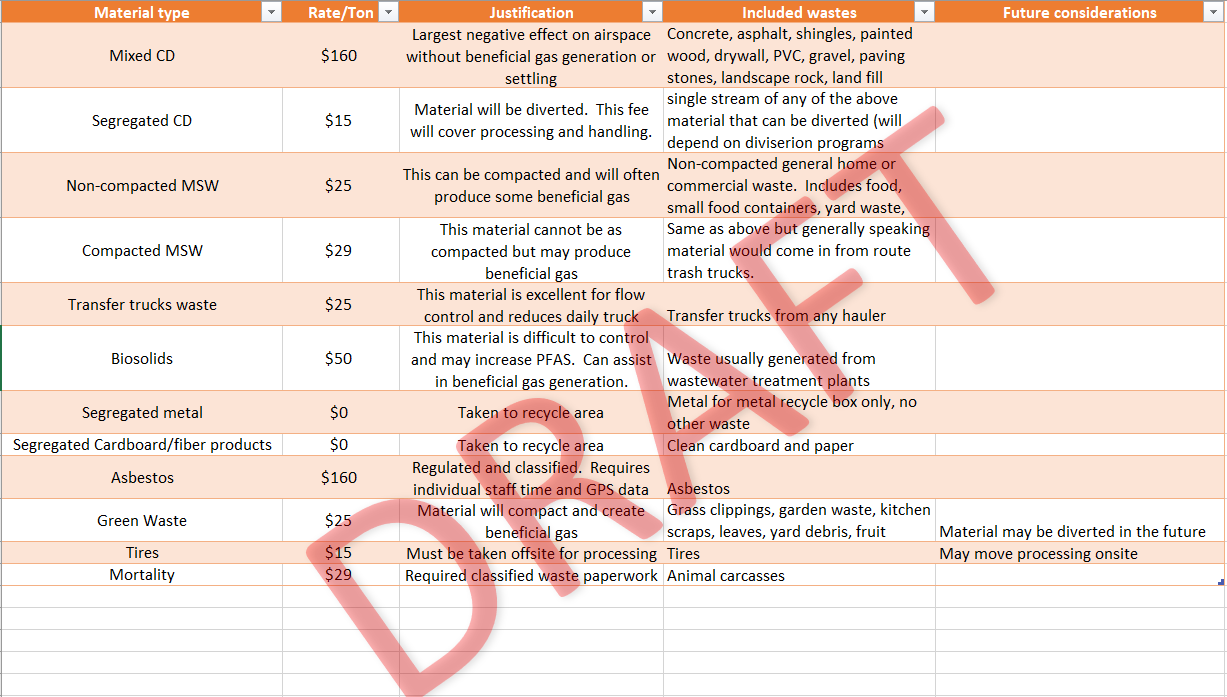 